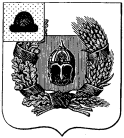 Администрация Александро-Невского городского поселенияАлександро-Невского муниципального районаРязанской областиПОСТАНОВЛЕНИЕот  16.05.2016  г.                      р.п. Александро-Невский                          № 118Об отмене особого противопожарного режима в границах Александро-Невского городского поселения Александро-Невского муниципального района Рязанской области.В связи со снижением пожарной опасности  администрация Александро-Невского городского поселения  ПОСТАНОВЛЯЕТ:1. Отменить с 16.05.2016 года особый противопожарный режим  в границах Александро-Невского городского поселения Александро-Невского муниципального района Рязанской области, установленный постановлением администрации Александро-Невского городского поселения от 08.04.2016г.  № 88 «Об установлении особого противопожарного режима».2. Постановление администрации  Александро-Невского городского поселения от 08.04.2016 № 88 «Об установлении особого противопожарного режима» признать утратившим силу.3. Постановление вступает в силу со дня его официального опубликования.4. Контроль за исполнением настоящего постановления оставляю за собой.Глава Александро-Невского городского поселения	                                                                    Е.В. Блохина